ПРОТОКОЛ заседания конкурсной комиссииТамбовского ВРЗ АО «ВРМ»17.04.2019										№ К-20Присутствовали:Председатель конкурсной комиссии – Зам. председателя конкурсной комиссии -Члены конкурсной комиссииПовестка дня:	О подведении итогов открытого конкурса №010/ТВРЗ/2019 на право заключения договора по модернизации токарно-копировального станка мод.1А832, находящегося на балансовом учете Тамбовского ВРЗ – филиала АО «ВРМ», расположенного по адресу: г. Тамбов пл. Мастерских, д.1, в 2019 году.Комиссия решила:1. Согласиться с выводами и предложениями экспертной группы (протокол от 16.04.2019 г. № 010/ТВРЗ/ЭГ).2. В связи с тем, что по итогам рассмотрения конкурсных заявок к участию в открытом конкурсе подана одна конкурсная заявка, согласно пп. 2) п. 2.9.9. конкурсной документации, признать открытый конкурс №010/ТВРЗ/2019 несостоявшимся, и в соответствии с п. 2.9.10. конкурсной документации поручить ЭМО Тамбовского ВРЗ АО «ВРМ» в установленном порядке обеспечить заключение договора с ООО «НПО Спецмаш» со стоимостью, указанной в его финансово-коммерческом предложении 12 500 000 (двенадцать миллионов пятьсот тысяч) рублей 00 копеек без учета НДС, 15 000 000 (пятнадцать миллионов) рублей 00 копеек с учетом НДС 20%.3. Решение принято единогласно.Председатель конкурсной комиссии – Зам. председателя конкурсной комиссии – Члены конкурсной комиссии: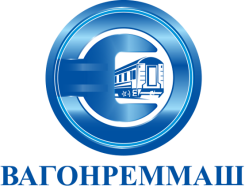 АКЦИОНЕРНОЕ ОБЩЕСТВО «ВАГОНРЕММАШ»Филиал Тамбовский вагоноремонтный завод392009, г. Тамбов, пл. Мастерских, д. 1тел. (4752) 44-49-59, факс 44-49-02, e-mail: tvrz@vagonremmash.ru